Instructions on the use of this document:Keep this document, and its linked documents, available on a cleanroom compatible computer or Lenovo at all times during installation.Use this document as a checklist. Check off each step as it is completed. There is a green box at the end of each subsection to record the name of the person(s) who completed and/or approved the work, date, and any comments or notes. In particular, note any discrepancies or deviations and augment with any missing information. If additional notes are too cumbersome to include within the body of this document, then electronically attach them to the completed procedure.ALL NOTES MUST BE RECORDED IN THE COMPLETED VERSION OF THIS DOCUMENT (NOT IN OTHER NOTEBOOKS OR FILES). Once completed, file the document in the LIGO Document Control Center (DCC) as a new version of the procedure. Add a note that this is a completed procedure.File any significant notes or data from the completed procedure in the electronic logbook (such as any deviations). As a minimum, note in the electronic logbook that the installation was completed in accordance with this procedure (cite document number and revision).Contents1	APPLICABLE DOCUMENTS	22	SCOPE	42.1	Major Subsystem Assemblies	53	EQUIPMENT LIST	94	WARNING	105	PREREQUISITES	106	CHAMBER PREPARATION	117	HAM ISI ASSEMBLY	117.1	ISI Assembly Installation	117.2	SEI Phase II Testing	128	PAYLOAD INSTALLATION	128.1	Prerequisites	138.2	Weigh Major Payloads	138.3	Install Fiducials and HAM Arm	148.4	Install OMC	148.5	Install ISC components	158.6	Install Remaining Payload Components	168.7	ISI Testing and Table Re-balancing (as required)	168.8	Align Optics	169	CLEANING	169.1	Optics and Viewports	169.2	Optical Table and Chamber	1710	FINAL OPERATIONS	17APPLICABLE DOCUMENTSAll of the documents required for the installation of LHAM6 are listed below. Background and reference materials have been excluded to streamline the use of this installation procedure. Users may fill in the revision numbers of documents in the table.Documents have been subdivided into the following categories:aLIGO Systems, HAM6-L1 Top Level Chamber AssemblyHAM Systems Level Supplementary Chamber-Level Build DocumentsaLIGO Installation Procedures (from sub-systems)aLIGO Safety Procedures (associated with install)aLIGO Test Procedures (associated with install)aLIGO Alignment Procedures (associated with install)HAM STRUCTURE LIFT ASSEMBLY, aLIGO, SUSTable  LHAM6 Document ListSCOPEThis document covers the installation of interferometer components and assemblies into the Livingston HAM6 chamber, shown in Figure 1 and Figure 2.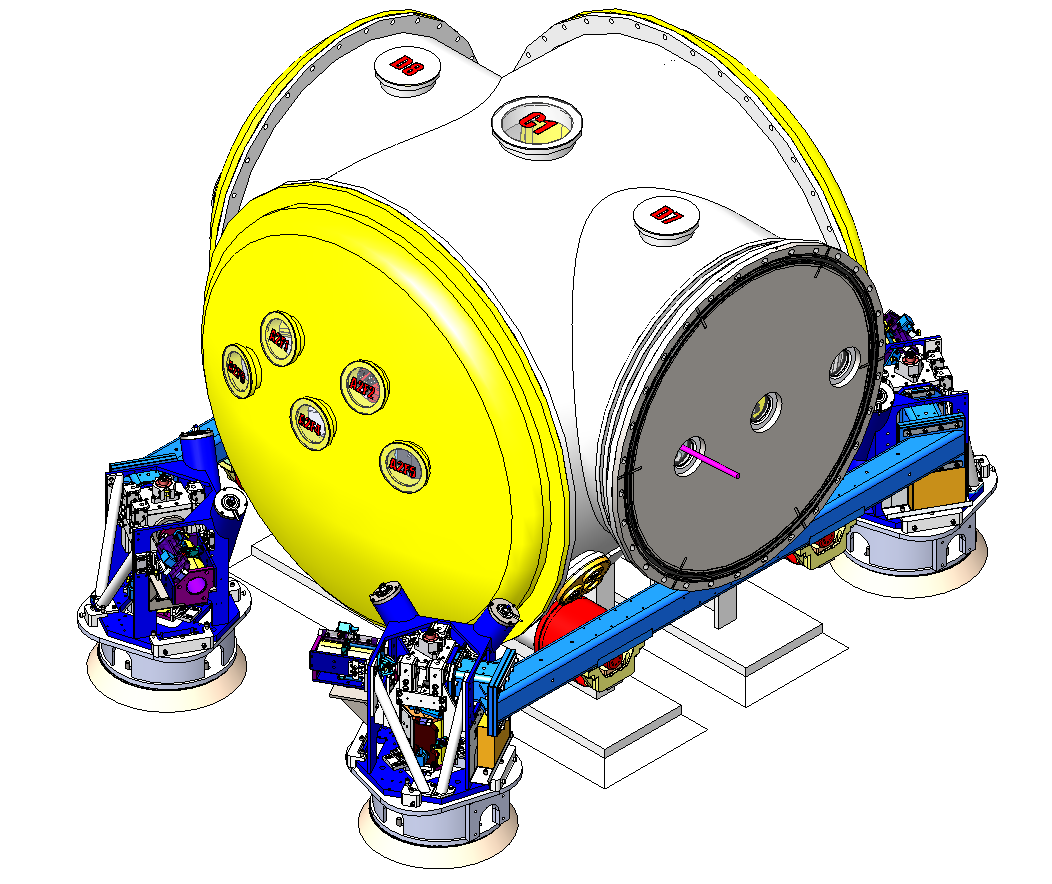 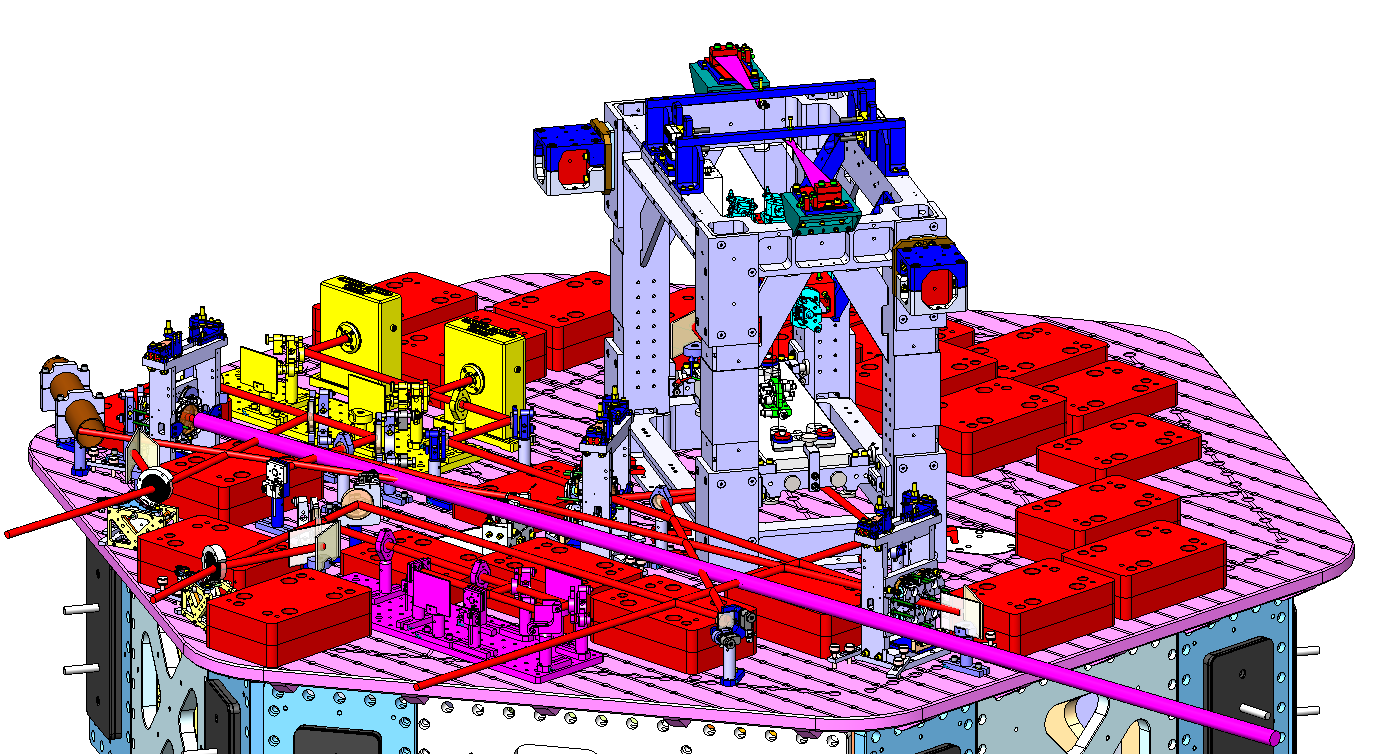 Major Subsystem AssembliesThis installation includes the following major assemblies.Note: red-lines in subassembly section do not affect install.Table . LHAM6 Subsystem AssembliesEQUIPMENT LISTThe referenced documents call out the equipment and parts/assemblies required to complete a given procedure. To assist with setting up for installation, a general list of required equipment is given below. Transportation: BSC/HAM Installation Tooling (D1101674) – info on transporting the HLTS (page 4), HSTS (page 5), and OMC / OFI (page 6). Genie SLA-10 Lift Genie Adapter Plate D1100515. The old iLIGO lift table was used at LLO.Installation:HAM Installation Arm User Guide (E1100831) – main document to refer to for HAM install, including the most up to date information. HAM Installation Arm Assembly (D1101854): HAM Arm (D1002052) - Reference only, refer to E1100831.HAM Lift Assembly (D1001664)OMC Lifting Bracket Clamp (D1001793)OMC Lifting Bracket (D1001792)HAM arm being assembled to HAM Lift (D1101674, page 11), also shows surgeon’s table optionHAM Flange (D1001994)Spreader Bar (D1200482) – used between arm and forklift to mount arm to flange. Safety:HAM Installation Arm Hazard Analysis (E1000252).Key safety info associated with Genies (E1100520). (In process of migrating to D1101674 load limits for genie and height/load transfer restrictions).WARNINGEvery chamber entry should be treated as a serious threat to suspended optics. To provide reasonable assurance against the inadvertent introduction of contaminants into chamber:All personnel entering chambers should be familiar with the LIGO Contamination Control Plan E0900047, and LIGO Clean and Bake Methods and Procedures E960022. Vacuum Compatibility and Qualifications was part of E960022, but will be a new document. Should that doc be listed here instead?All components should be vacuumed or wiped down before installation in chamber to mitigate contamination created/accrued during assembly. Ex: Use vacuum to blow off dust generated from turning screws.Wiping and vacuuming (sucking) should be used throughout the integration process.Great care should be taken to preclude touching the optics table, anything on the optics table, and the seismic stacks.When working near the optics, qualified personnel should carefully engage earthquake stops on each optic.Lens caps should remain on the optics whenever possible.Particle count measurements should be taken prior to each incursion into chamber. Record measurements in the green comment boxes in this document.PREREQUISITESEnsure Support Tubes are in nominal position. See T1100194, T1100187 & E1200625 leveling them to 0.4mrad. In LHAM2 install doc, this is at the end of Section 4.1. Extra notes on IAS group asking for tables to be aligned to 100 micro-radians in angle and 1.0mm in position. Install HEPI per E040011 and E1100094. Leave HEPI actuators disconnected.Vent the vertex vacuum volume and set the purge gas flowing per procedure M1000360.Follow the Lockout-Tagout procedure M990190. CHAMBER PREPARATIONInstall the output septum plate, D1002462. Install cable tray around the LHAM6 chamber per D1003141. Install HAM Chamber Cleanrooms around the LHAM6 chamber and clean the chamber exterior and the region around the chamber per E0900047 & E1201035 Install dial indicators on the HAM support tube ends. Take an initial particle count measurement outside chamber door, and record in green comment box at the end of this section. See T1400024Remove chamber doors per procedure M1000362. Take particle count in chamber to test purge air.Install the electrical feed-throughs listed in D1002892 into LHAM6 per procedure M990173.Install the field cabling from the electrical feed-through to the electronics racks. Field-route cables as necessary. Note: The field cabling can be installed later, but must be done after the cable trays are in place, yet before the ISI is installed. For LLO, the field cabling was required for chamber-side testing but it was not necessary to connect it to the chamber prior to ISI installation. LHO installed cable trays after the ISI as it was found that the cable trays could interfere with the SEI dial indicators. Use caution when working around the SEI dial indicators. Install the viewports, T1100292, per E1100484 and Septum Viewport Installation, E1200995, and per Conflat flange assembly procedure M990173. Follow Viewport Safety Protocols, T080145 and Viewport Installation Hazard Analysis, E1100246Note: Viewports can be installed later in the sequence.HAM ISI ASSEMBLYISI Assembly InstallationInstall ISI assembly into the vacuum chamber per E080012.Install ISI dummy mass per E1000328.Float HEPI per E040011.Level ISI table to ±0.1 mrad and elevate to ±1mm per E1000403 and E1100784 (section 6.1.2). Align X, Y, and yaw (about Z) of ISI optical table and adjust with HEPI per E1100784 (section 6.1.3).Install HEPI Actuators. If Dial Indicators indicate too much motion, check the table alignment.Complete Install all SEI in-vacuum cabling per D1300122.Note: During install, check quality of cables and watch out for grounding as discussed in T1200266 (this doc is specific to suspensions, but offers good guidance which can be applied to all cables).WARNING: Clamping cables too tightly can cause failure.SEI Phase II TestingPerform the phase II testing associated with HAM-ISI installation prior to attaching payload to the optics table, (i.e. perform Step 6 in E1100994).Lock HEPI per E040011.Lock ISIRemove Dummy Payload Mass.PAYLOAD INSTALLATIONThe LHAM6 assembly is depicted in Figure 3.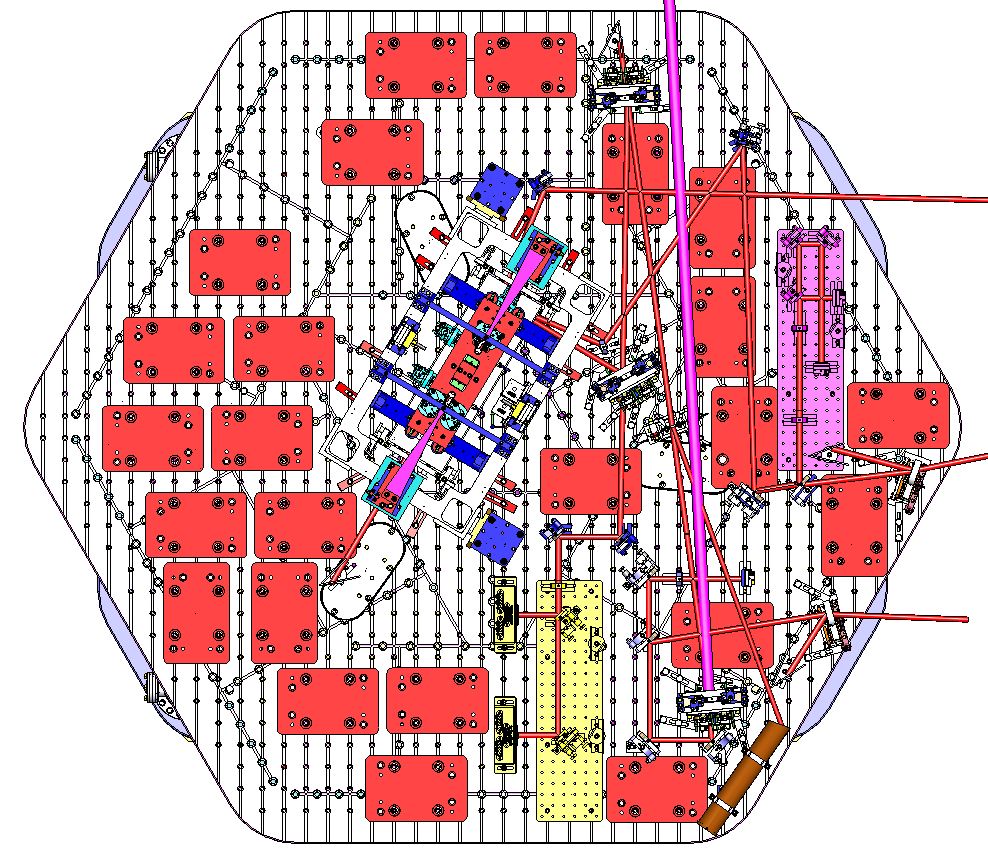 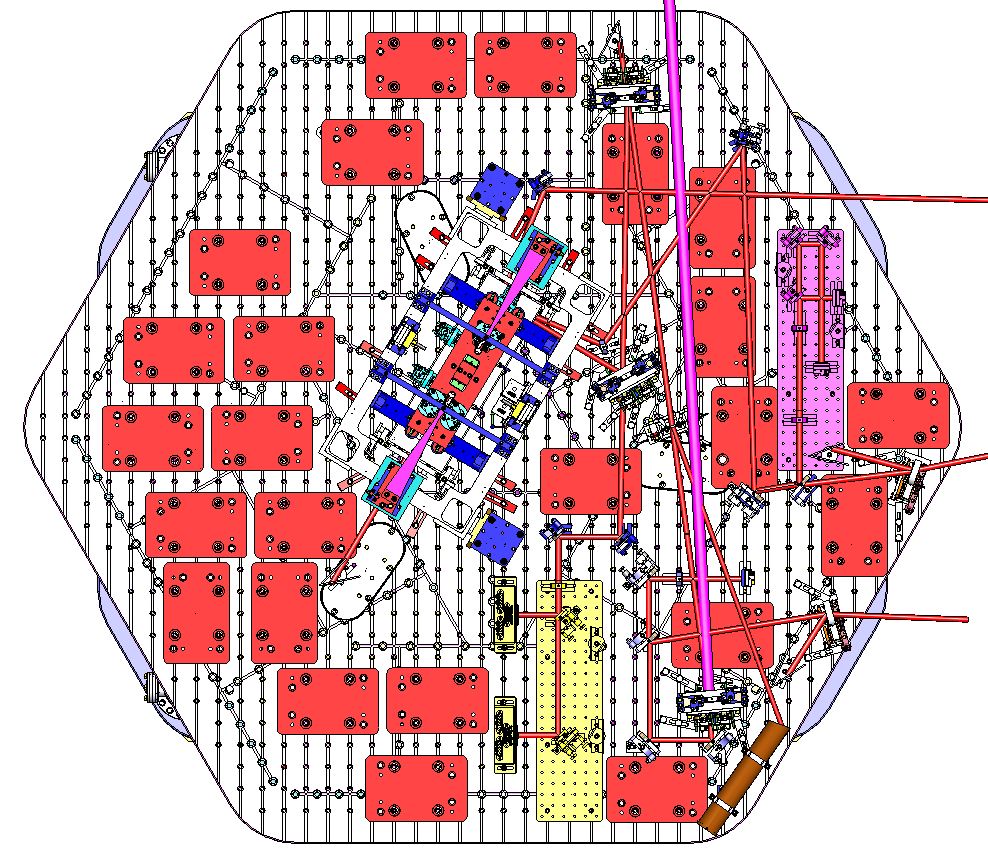 PrerequisitesNone.Weigh Major PayloadsUsing T1100174, weigh the following and record in Table 3.Full OMCISC ComponentsNote: If the measured weight is greater than the mass budget in E1100742 contact Systems immediately.Table  Payload WeightInstall Fiducials and HAM ArmInstall the Fiducial Kit, D1300364, into the designated holes using D1101296 as a guide. Install HAM installation arm on –X, +Y chamber corner.Note: Refer to section 3 of this document for tooling documentation including user guide. HAM arm can and should also be used as support for smaller items. “Surgeon’s table” is available with HAM Arm Vertical Lift, D1001664 and D1101674 (page 11).Install OMCInstall the pre-installation plate for OMC (D1300120) per D1300077.Move OMC into position using the HAM installation arm.Clamp OMC to the table per D1300077.Remove pre-installation plate for OMC. Install any outstanding Vibration Absorbers that have not already been installed on OMC as per D1300077, and remove locker pins.Remove temporary cable ties, and install cable brackets onto the table per D1300122. Coil excess quadrapuss cables and secure to table near base of suspension with Aluminum strips. Route SRS cables across table and down ISI to flange.Note: This step can be performed at a later time.Check grounding and fix any if found. Note: First check cabling on suspension structure. If none is found, next check across table (quadrapuss and SRS cables). Use Rich Abbot’s testing setup per T1200203 and T1200131.Remove optic shielding and suspend OMC (as required).Perform SUS Phase 3a Testing of OMC as per G1200070 (as required).Perform B&K Hammer Testing of OMC per T1000606 (as required).Lockdown OMC (as required).Install Optional (based on time constraints) – For the first instance of the addition of a major assembly to the optics table, the table will be re-balanced, floated, and SEI will take transfer function measurements in order to help identify (at a later time after post-processing) any troublesome modes. Install ISC ComponentsInstall ISC components as per D1000342.Tip-Tilt MirrorsQPD SledsFast shutterFast shutter beam dumpISC Rotary Beam DivertersFixed OpticsTransmon Beam DumpPico MotorInstall Remaining Payload ComponentsInstall balance masses per D1201021. Add viton pads, per bug 577, including picket fence screws to protect balance masses. Re-balance optical table, D1101781ISI Testing and Table Re-balancing (as required)Unlock OMC.Perform HAM-ISI Phase II Testing as per E1100994 if required.Re-do ISI balance masses (if required) as per D1101781, and balance table.Align OpticsIf large errors require significant adjustment in the suspension, re-check TFs as per Phase 2b testing G1200070.  Remove any IAS fixturing.CLEANINGOptics and ViewportsLock suspended optic.Inspect suspended optic surfaces and re-clean as needed per T1200321. First Contact procedure, if required is E1300017 Special Note: Per T1200321 (pages 4, and 6-8). After the final clean and pull of the First Contact, if there is more work to be done before closing the chamber, then re-apply First Contact after:Level 2 = 1 week in airLevel 4 = 2-3 weeks in airThese timeframes are flexible depending on the work that needs to be done. If heavy install work has to be carried out or planned work is expected to take more than 3 weeks, please contact COC (GariLynn Billingsley).Optics might be harder (or impossible) to access for cleaning after installation in chamber. Talk to COC/SYS group.Inspect viewports, and clean if necessary per E1201035 (page 6).Optical Table and ChamberInspect optical table and components for particulate contamination, and clean if required as per E1201035.Inspect and clean below the ISI table top and beyond as per E1201035.FINAL OPERATIONSRemove all optic covers.Remove any TFE SUS Earthquake stop fixturing.Remove locker pins from vibration absorbers if not already done.Remove First Contact from suspended optic as per T1200321 and E1000079, if not already done.Set all SUS Earthquake Stop gaps to 0.75mm gap (0.6 turns of screw).Lock all SUS Earthquake Stop nuts.Confirm the suspension controller is working properly, and examine OSEM alignment and adjust if necessary.Check optic table balance.Add (2) 2” Silicon witness wafers and (2) 1” witness optic to the table in the following configuration: (2) 2” Silicon witness wafers lying flat(1) 1” optic placed with HR side pointing up(1) 1” optic placed on its side, as close to an optic as possible.Note: Refer to T1300014 for more information.Perform a final wipe down using isopropanol-wetted Alpha 10 wipes for areas recently used/accessed. If mobility experiment are in progress then fix/adjust/align camera and illumination at viewports and ensure silicon wafers can be seen by camera per E1201035. Confirm all cabling is properly secured and free of the beam path.Perform chamber inspection for tools, loose items, etc. Take final configuration pictures and data (count PEEK components).Close doors.Perform SEI Phase III Testing and SUS Phase 3b Testing as per G1200070.AUTHOR(S)DATEDocument Change Notice, Release or ApprovalE.Sanchez, Calum Torrie04 Nov 2014see LIGO DCC record StatusDOCUMENTREVTITLED0901811aLIGO Systems, HAM6-L1 Top Level Chamber AssemblyE1101160HAM6-L1 Top Level Chamber Assembly BOMD0901812AdvLIGO VE HAM6-L1, Vacuum Equipment AssemblyD1100979AdvLIGO SEI HAM6-L1, XYZ Local CS for ISI TableD1000514HEPI ASSEMBLY, HAM, aLIGO SEID1300077AdvLIGO SUS HAM6-L1, XYZ Local CS for Output Mode Cleaner SuspensionD1000342AdvLIGO HAM6 ISC Block DiagramD1201021aLIGO HAM6-L1 ISI Table, Payload & Suspended Mass AssemblyD1002890Flange Layout - L1 Horizontal Access Module 6 (HAM 6)D1300122CABLE HARNESS ROUTING CONFIGURATION, HAM 6F1100030HAM Systems Level Supplementary Chamber-Level Build DocumentsD1101296aLIGO, AOS, HAM Chamber, Optical Table, Hole TabulationE1000403HAM Optics Table Heights for Advanced LIGOT1000228HAM SUSPENSION SPACER THICKNESSESE1100411Interface Control Document on HAM table dog clamps including detailed layout and hardware on HAM ISI tablesT1100180HAM Optics Table Dog Clamp Chart H1, H2 & L1D1101775aLIGO, ELECTRICAL FEEDTHROUGH TYPES, TYPICAL SUBFLANGES, AND PORT CONFIGURATIONSD0901811LHAM6 – Chamber Coordinates DefinitionE1100742aLIGO Detailed Mass Properties-CG Report HAM Tables (LLO)T070076Optical Layout for Advanced LIGOE1200924aLIGO HAM Install Procedures (associated with install)M1000362LLO HAM Access Door Removal ProcedureE040011Installation Specification - HEPI Assembly and Installation ProceduresE070271OMC SUS Installation ProcedureE080012HAM ISI Installation into HAM Chamber: Installation ProcedureE1100484Assembly & Installation Specification for the aLIGO, High Quality,ViewportsE1200445LLO Viewport Assembly StatusT1100174Weighing ALL assemblies that are mounted to a HAM isolation table, BSC isolation table or a BSC stage 0E1200923aLIGO HAM Safety Procedures (associated with install)E0900042aLIGO OMC Hazard AnalysisE1300537Addendum to E0900042 aLIGO OMC Hazard AnalysisE1100246Viewport Installation Hazard AnalysisT080145Viewport Safety ProtocolsG1200070Ideal Order/Contents of aLIGO Triple SUS Testing/CommissioningE1100994aLIGO HAM-ISI Testing Procedure, Phase II: Integration ProcessT1400588HAM6 Alignment ProcedureE1300822ECR Fast Shutter and Beam Dump Reposition within HAM6D1101674aLIGO, SUS, BSC/HAM INSTALLATION TOOLINGE1100520Key safety information associated with the FMP supplied Genie's, lifts and cartsD1100886MODIFIED GENIE LIFT FORKSD1001664HAM STRUCTURE LIFT ASSEMBLY, aLIGO, SUSE1100831HAM Installation Arm User GuideD1200482aLIGO Spreader Bar, HAM / BSC Repair ArmSub-systemAssy DwgSubassemblyImageINSD1000514HEPI HAM Chamber Level Assembly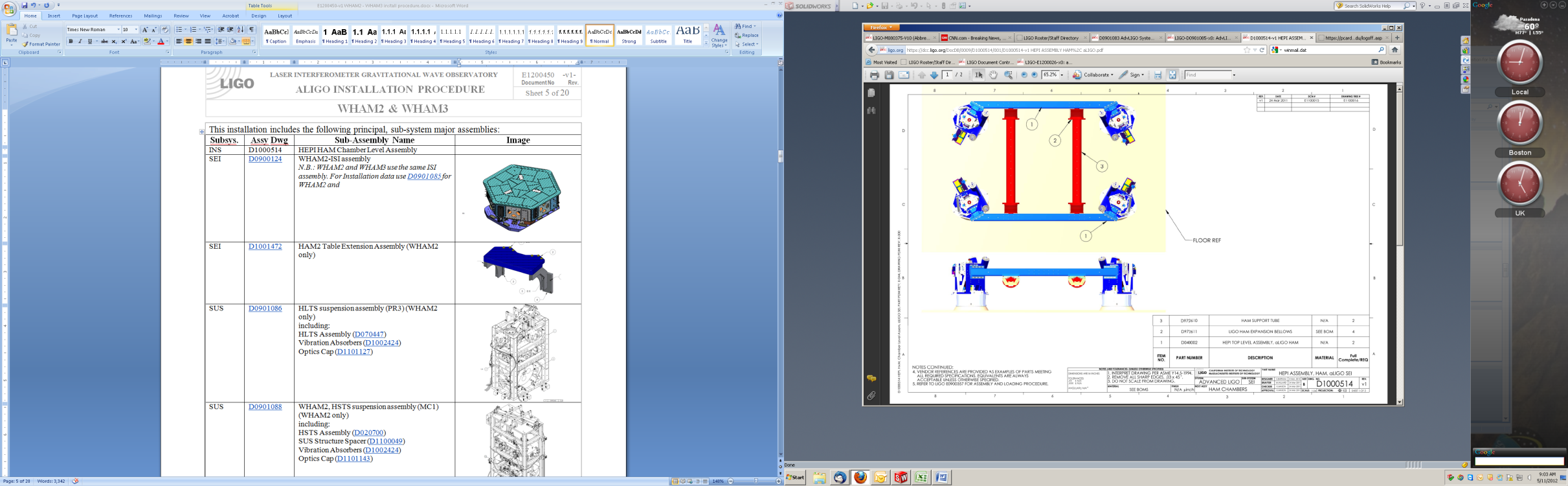 SEID1100979LHAM6-ISI assembly including: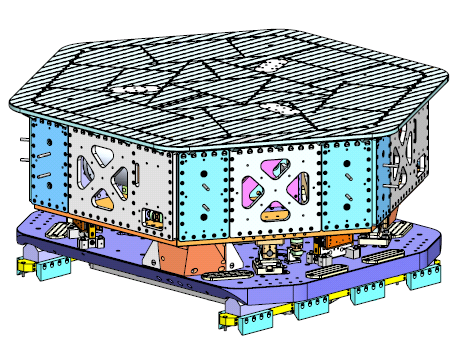 SUSD1300077OMC assembly including: OMC SUS, D0900295Vibration Absorbers, D1002424Dog Clamps, D1100640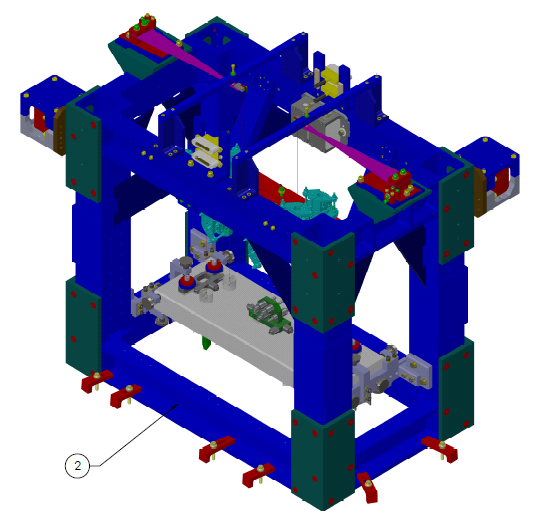 ISCD1000342ISC Block Diagram. Please see below for assembly sequence. 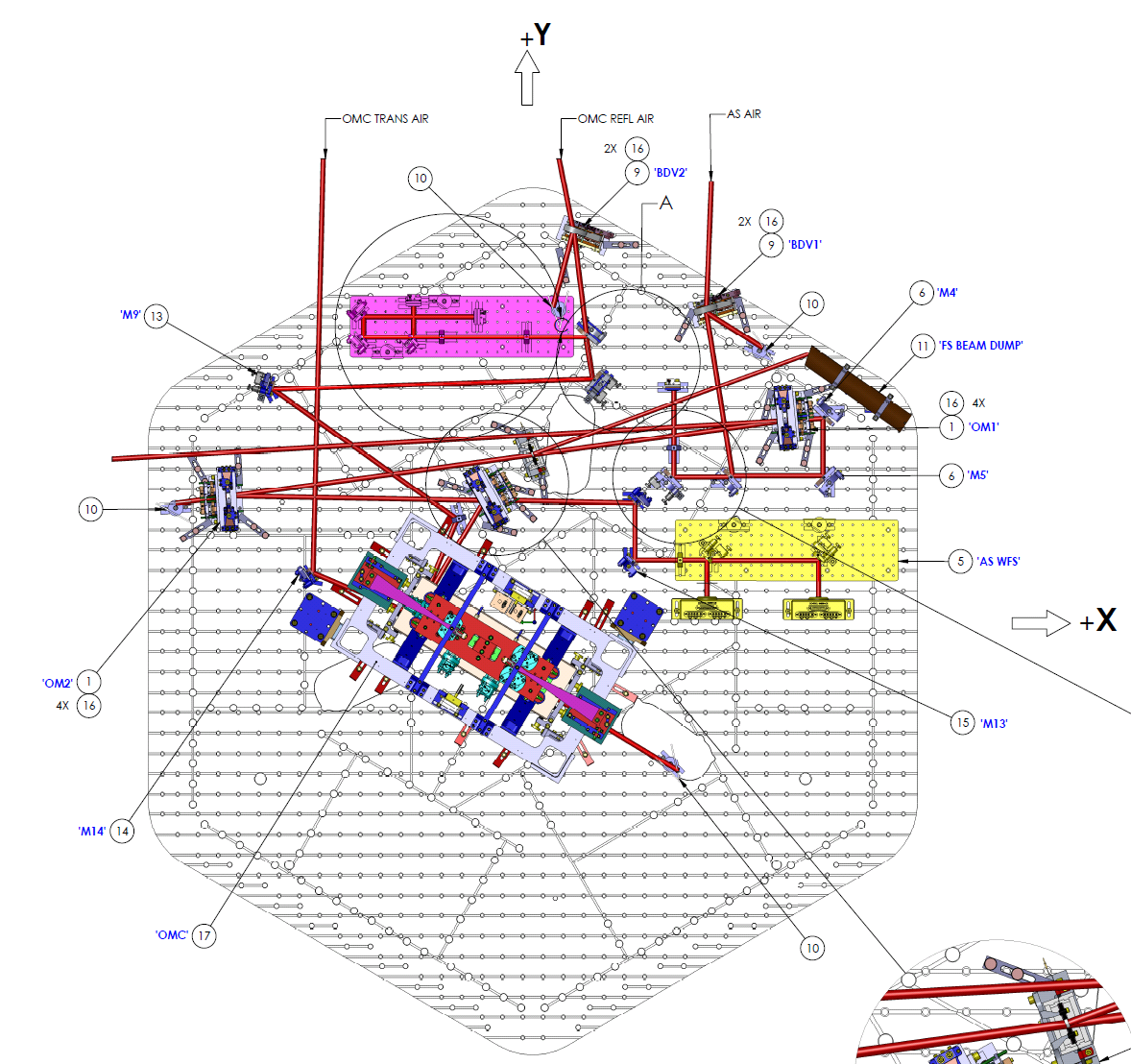 Please Refer to D1000342 for details.Please Refer to D1000342 for details.Please Refer to D1000342 for details.Please Refer to D1000342 for details.SEID1201021AdvLIGO Systems HAM6-L1 ISI Table, Balance Masses AssemblyIncluding viton pads under some masses and screws for “picket fence” protection of some masses.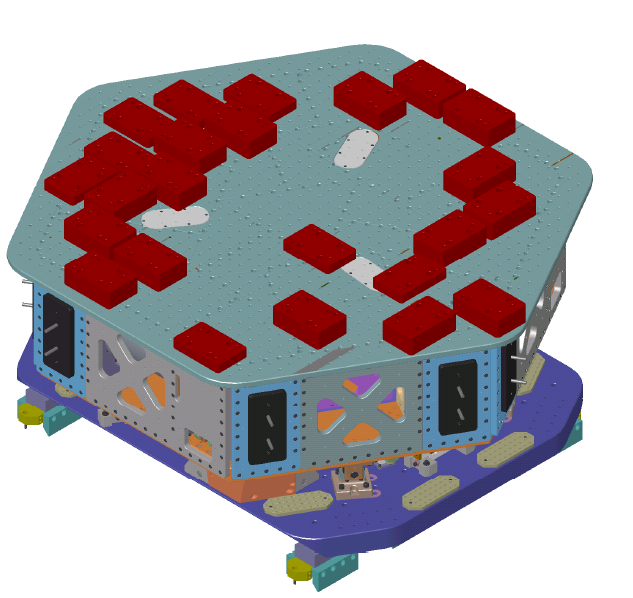 SEI/ SYSD1101775D1300122D1002890Electrical Feedthrough TypesCable Routing ConfigurationFlange Layout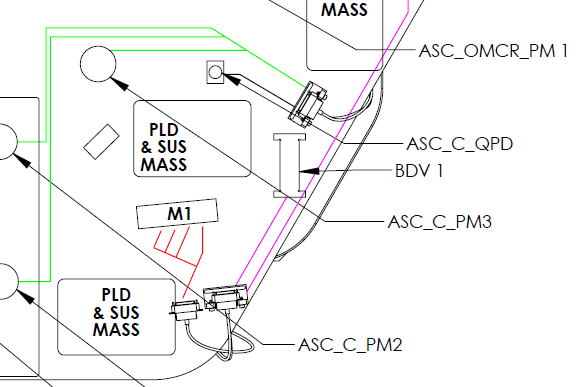 AOS/ SLCT1100292T1000746 E1200445Viewport Source List(T1000746 for pictures)LLO Viewport Assembly Status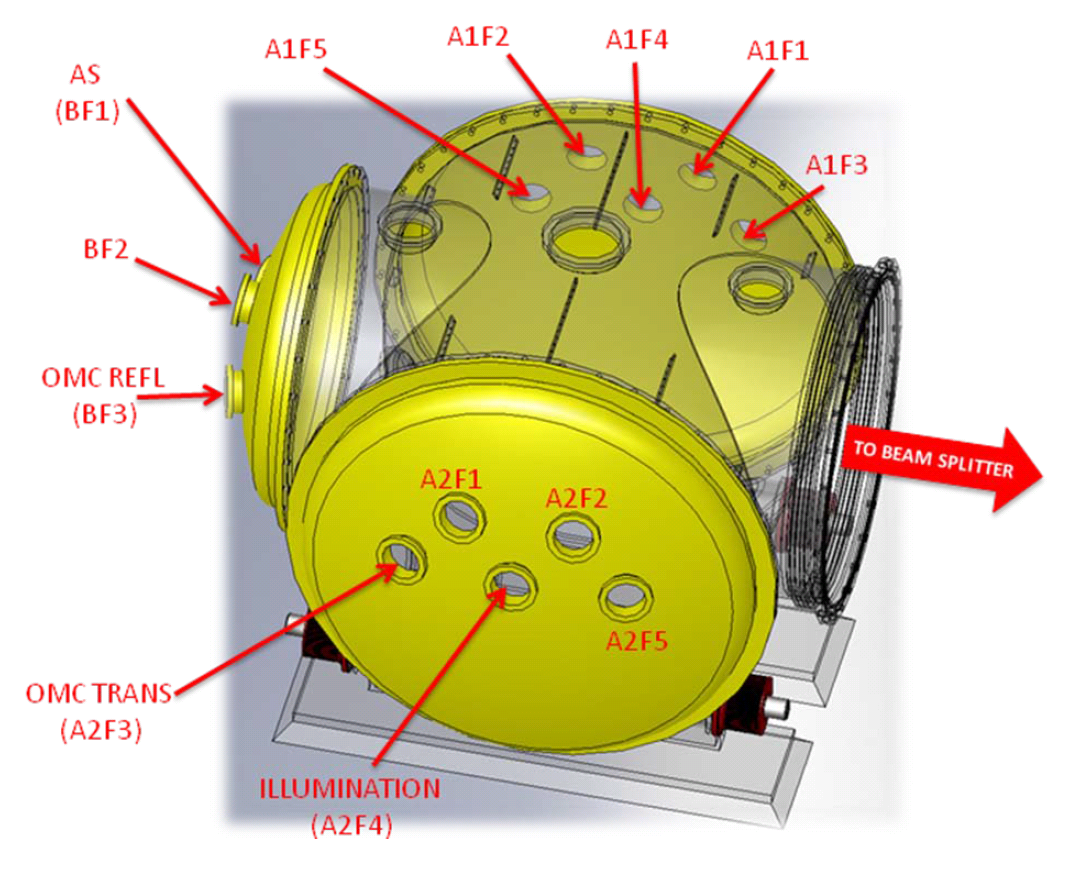 Rack and cable tray layoutD1003141Rack and Cable Tray Layout, LVEA, L1Group of these at Rack and Cable Tray Layouts (D1003142)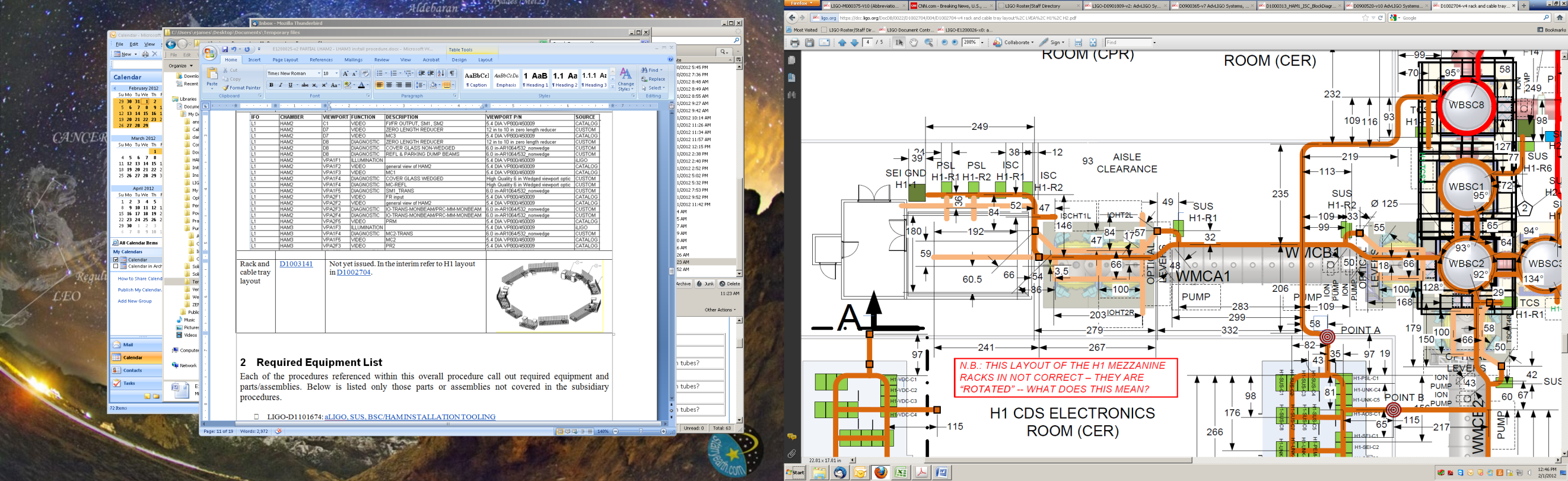 Completed, approved, or checked by:Date:Comments (optional):Completed, approved, or checked by:Date:Comments (optional):Completed, approved, or checked by:Date:Comments (optional):Completed, approved, or checked by:Date:Comments (optional):PayloadMass Budget (kg) Measured Mass (kg)Comments/caveatsISC Components24.67OMC53.53Completed, approved, or checked by:Date:Comments (optional):Completed, approved, or checked by:Date:Comments (optional):Completed, approved, or checked by:Date:Comments (optional):Completed, approved, or checked by:Date:Comments (optional):Completed, approved, or checked by:Date:Comments (optional):Completed, approved, or checked by:Date:Comments (optional):Completed, approved, or checked by:Date:Comments (optional):Completed, approved, or checked by:Date:Comments (optional):Completed, approved, or checked by:Date:Comments (optional):Completed, approved, or checked by:Date:Comments (optional):